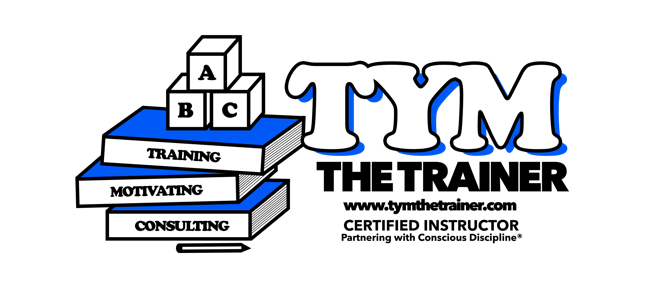 Promotion of Indoor and Outdoor Physical Activity Smith Early Care and Education strongly believes and supports the need for physical activity each day. When children participate in physical activity every day, multiple health benefits accrue. Regular physical activity builds healthy bones and muscles, improves muscular strength and endurance, reduces the risk for developing chronic disease risk factors, improves self-esteem, and reduces stress and anxiety. Beyond these known health effects, physical activity may also have beneficial influences on academic performance. In addition, cognitive skills and motor skills appear to develop through a dynamic interaction. Research has shown that physical movement can affect the brain’s physiology.  Infants will be given opportunities for physical activity, including supervised tummy time. Toddler age children will participate a minimum of 60 minutes of moderate to vigorous active play each day.Preschool and Pre-Kindergarten children will participate a minimum of 90 minutes of moderate to vigorous active play each day. School age children who are in attendance for a full day will participate a minimum of 90 minutes of moderate to vigorous active play each day. School age children who are only in attendance after-school will participate a minimum of 30 minutes of moderate to vigorous active play each day. Opportunities for active play may overlap with outdoor play when weather permits. Smith Early Care and Education will promote all children’s active play every day. Children will have ample opportunity to do moderate to vigorous activities, such as running, climbing, dancing, skipping, and jumping, to the extent of their abilities. All children will participate each day in: Two occasions of active play outdoors when weather permits. Two or more structured or teacher-led activities or games that promote movement over the course of the day. Continuous opportunities to develop and practice age-appropriate gross motor and movement skills. 		Physical activity may take place in the classroom or on the playground, when weather permits. When participating in physical activity, children’s clothing should protect them from sun exposure and permit easy movement (not too loose and not too tight) that enables full participation in active play. Footwear should provide support for running and climbing. Hats may be worn to protect children from sun exposure. Examples of appropriate clothing/footwear include: Gym shoes or sturdy shoe equivalentClothing for the weather, such as a lightweight, breathable jacket without any hood and neck strings. Examples of inappropriate clothing/footwear include: Footwear that can come off while running or that provide insufficient support for climbing.Clothing that can catch on playground equipment, such as those with drawstrings or loops. When weather conditions prohibit outdoor play, physical activities will occur in the classroom during the scheduled outside time. Classroom teachers have activities planned in advance for “rainy days”. 